  ҠАРАР                                                                              ПОСТАНОВЛЕНИЕ«17» июнь 2016 й.                              №104                              «17» июня 2016 г.«Об изменении вида разрешенного использования земельных участков»В соответствии с Земельным кодексом Российской Федерации от 25.10.2001 г. №136-ФЗ, для приведения вида разрешенного использования земельного участка в соответствие с типовым перечнем видов разрешенного использования земельных участков, в целях обеспечения учета и оформления прав на земельный участок, ПОСТАНОВЛЯЮ:1. Изменить вид разрешенного использования земельных участков из земель промышленности, энергетики, транспорта, связи, радиовещания, телевидения, информатики, земли для обеспечения космической деятельности, земли обороны, безопасности и земли иного специального назначения с кадастровыми номерами: 02:53:000000:3038, 02:53:000000:3029, 02:53:031001:95, 02:53:000000:3037, 02:53:000000:3033, 02:53:000000:3035, 02:53:000000:3034, 02:53:000000:3036, 02:53:031701:67, 02:53:033201:119, 02:53:000000:3028, 02:53:000000:3031, 02:53:030501:60, 02:53:032401:59, 02:53:000000:3030, 02:53:000000:3032, имеющих адресные ориентиры: Республика Башкортостан, р-н Шаранский, с «Для эксплуатации автомобильных дорог района» на «Автомобильный транспорт (автомобильная дорога Шаран - Новобалтачево - Андреевка)».2. Управляющему делами администрации довести настоящее постановление до заинтересованных лиц. 3. Контроль за исполнением Постановления оставляю за собой.Глава сельского поселения                                                  В.Н. КорочкинБАШКОРТОСТАН РЕСПУБЛИКАҺЫШаран районы муниципаль районыныңМичурин ауыл  Советы ауыл  биләмәһе хакимиәте482638, Мичуринск ауылы, Урман-парк урамы ,  12тел.(34769)  2-44-48E-mail: michurss@yandex.ru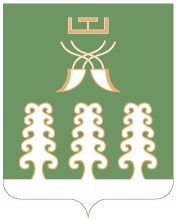 РЕСПУБЛИКА БАШКОРТОСТАН Администрация сельского поселенияМичуринский сельсовет муниципального района Шаранский район452638,с. Мичуринск,ул. Лесопарковая ,12тел.(34769) 2-44-48E-mail: michurss@yandex.ru